Об утверждении административного регламента по предоставлению муниципальной услуги "Предоставление в собственность, аренду, постоянное (бессрочное) пользование, безвозмездное пользование земельного участка, находящегося в муниципальной собственности, либо земельного участка, государственная собственность на который не разграничена, без проведения торгов      В соответствии с Земельным кодексом Российской Федерации, Федеральным законом от 06.10.2003 N 131-ФЗ "Об общих принципах организации местного самоуправления в Российской Федерации", Федеральным законом от 27.07.2010 N 210-ФЗ "Об организации предоставления государственных и муниципальных услуг", Законом Чувашской Республики от 18.10.2004 N 19 "Об организации местного самоуправления в Чувашской Республике", администрация Алатырского муниципального округап о с т а н о в л я е т:      1. Утвердить прилагаемый административный регламент администрации Алатырского муниципального округа Чувашской Республики по предоставлению муниципальной услуги "Предоставление в собственность, аренду, постоянное (бессрочное) пользование, безвозмездное пользование земельного участка, находящегося в муниципальной собственности, либо земельного участка, государственная собственность на который не разграничена, без проведения торгов".      2.  Признать утратившими силу:      постановление администрации Алатырского района от 16.11.2015 N 452 «Об утверждении административного регламента администрации Алатырского района по предоставлению муниципальной услуги «Информирование населения о наличии свободных земельных участков»;      постановление администрации Алатырского района от 17.03.2014 N 117 «Об утверждении административного регламента администрации Алатырского района по предоставлению муниципальной услуги «Предоставление земельных участков для целей, не связанных со строительством»;     постановление администрации Алатырского района от 28.12.2011 N 809 «Об утверждении административного регламента администрации Алатырского района по предоставлению муниципальной услуги «Принятие на учет заявлений на предоставление земельных участков»;     постановление администрации Алатырского района от 26.08.2013 N 395 «О внесении изменений в постановление администрации Алатырского района № 809 от 28.12.2011 «Об утверждении административного регламента администрации Алатырского района по предоставлению муниципальной услуги «Принятие на учет заявлений на предоставление земельных участков».       постановление главы администрации Алатырского района от 28.11.2011 N 730 «Об утверждении административного регламента администрации Алатырского района по предоставлению муниципальной услуги «Заключение договоров аренды и купли-продажи земельных участков в Алатырском районе»;      постановление администрации Алатырского района от 21.08.2013 N 382 «О внесении изменений в постановление администрации Алатырского района № 730 от 28.11.2011 «Об утверждении административного регламента администрации Алатырского района по предоставлению муниципальной услуги «Заключение договоров аренды и купли-продажи земельных участков в Алатырском районе».      3. Контроль за выполнением настоящего постановления возложить на  начальника отдела экономики и муниципального имущества.      4. Настоящее постановление вступает в силу после официального опубликования.Глава Алатырского муниципального округа                                                                              Н.И. ШпилеваяУТВЕРЖДЕН
постановлением администрации
Алатырского  муниципального округа
от  06.03_.2023 N266_Административный регламент
        администрации Алатырского муниципального округа Чувашской Республики по предоставлению муниципальной услуги«Предоставление в собственность, аренду, постоянное (бессрочное) пользование, безвозмездное пользование земельного участка, находящегося в муниципальной собственности, либо земельного участка, государственная собственность на который не разграничена, без проведения торгов»I. Общие положения1.1. Предмет регулирования административного регламента     Административный регламент администрации Алатырского муниципального округа Чувашской Республики по предоставлению муниципальной услуги "Предоставление в собственность, аренду, постоянное (бессрочное) пользование, безвозмездное пользование земельного участка, находящегося в муниципальной собственности, либо земельного участка, государственная собственность на который не разграничена, без проведения торгов" (далее - Административный регламент) разработан в целях повышения качества предоставления муниципальной услуги, создания комфортных условий для участников отношений, возникающих при предоставлении муниципальной услуги, определяет сроки и последовательность действий (административных процедур) при осуществлении полномочий администрации Алатырского муниципального округа Чувашской Республики по предоставлению муниципальной услуги (далее - муниципальная услуга).     Возможные цели обращения:     - предоставление земельного участка, находящегося в муниципальной собственности, либо земельного участка, государственная собственность на который не разграничена, в собственность за плату без проведения торгов;    - предоставление земельного участка, находящегося в муниципальной собственности, либо земельного участка, государственная собственность на который не разграничена, в аренду без проведения торгов;    - предоставление земельного участка, находящегося в муниципальной собственности, либо земельного участка, государственная собственность на который не разграничена, в постоянное бессрочное пользование;    - предоставление земельного участка, находящегося в муниципальной собственности, либо земельного участка, государственная собственность на который не разграничена, в безвозмездное пользование.     Настоящий Административный регламент не применяется при предоставлении земельного участка, находящегося в муниципальной собственности, либо земельного участка, государственная собственность на который не разграничена, без проведения торгов в случаях, указанных в статье 39.5, в пункте 7 статьи 39.14 Земельного кодекса Российской Федерации, в случаях предоставления земельного участка, в целях, указанных в пункте 1 статьи 39.18 Земельного кодекса Российской Федерации, а также в случаях, если требуется образование земельного участка или уточнение его границ в соответствии с Федеральным законом от 13 июля 2015 г. N 218-ФЗ "О государственной регистрации недвижимости".1.2. Круг заявителей     Заявителями на получение муниципальной услуги являются  физические лица, юридические лица и индивидуальные предприниматели (далее - Заявители).     Интересы заявителей могут представлять лица, обладающие соответствующими полномочиями (далее - Представитель).     Указанные в настоящем подразделе заявители в соответствии со статьей 15 Федерального закона от 27 июля 2010 г. N 210-ФЗ "Об организации предоставления государственных и муниципальных услуг" (далее - Федеральный закон N 210-ФЗ) и соглашением между Администрацией Алатырского муниципального округа Чувашской Республики (далее также - Администрация) и многофункциональным центром предоставления государственных и муниципальных услуг (далее - соглашение) также могут обратиться в многофункциональный центр предоставления государственных и муниципальных услуг (далее - МФЦ) с запросом о предоставлении муниципальной услуги (далее также - запрос, заявление).     Заявители, указанные в настоящем подразделе, запрос о предоставлении муниципальной услуги могут направить в электронной форме посредством федеральной государственной информационной системы "Единый портал государственных и муниципальных услуг (функций)" (далее - Единый портал государственных и муниципальных услуг).1.3. Требование предоставления заявителю муниципальной услуги в соответствии с вариантом предоставления муниципальной услуги, соответствующим признакам заявителя, определенным в результате анкетирования, проводимого администрацией Красноармейского муниципального округа Чувашской Республики (далее - профилирование), а также результата, за предоставлением которого обратился заявитель     Муниципальная услуга, а также результат, за предоставлением которого обратился заявитель (далее также - результат услуги), должны быть предоставлены заявителю в соответствии с вариантом предоставления муниципальной услуги (далее - вариант).     Вариант, в соответствии с которым заявителю будут предоставлены муниципальная услуга и результат, определяется в соответствии с настоящим Административным регламентом, исходя из признаков заявителя и показателей таких признаков.II. Стандарт предоставления муниципальной услуги2.1. Наименование муниципальной услуги     Предоставление в собственность, аренду, постоянное (бессрочное) пользование, безвозмездное пользование земельного участка, находящегося в муниципальной собственности, либо земельного участка, государственная собственность на который не разграничена, без проведения торгов.2.2. Наименование органа, предоставляющего муниципальную услугу  2.2.1. Муниципальная услуга предоставляется администрацией Алатырского муниципального округа Чувашской Республики (далее - Администрация, Уполномоченный орган) и осуществляется через отдел экономики и муниципального имущества (далее - Отдел). 2.2.2. В соответствии с заключенным соглашением МФЦ осуществляет прием документов заявителей, необходимых для предоставления муниципальной услуги, и выдачу результата предоставленной муниципальной услуги. 2.2.3. Возможность принятия МФЦ решения об отказе в приеме запроса и документов и (или) информации, необходимых для предоставления муниципальной услуги, не предусмотрена.2.3. Результат предоставления муниципальной услуги2.3.1. При обращении заявителя за предоставлением в собственность, аренду, постоянное (бессрочное) пользование, безвозмездное пользование земельного участка, находящегося в муниципальной собственности, либо земельного участка, государственная собственность на который не разграничена,  без проведения торгов результатами предоставления муниципальной слуги являются:заключение договора купли-продажи земельного участка, находящегося в муниципальной собственности, либо земельного участка, государственная собственность на который не разграничена, без проведения торгов;заключение договора аренды земельного участка, находящегося в муниципальной собственности, либо земельного участка, государственная собственность на который не разграничена, без проведения торгов;заключение договора безвозмездного пользования земельным участком, находящегося в муниципальной собственности, либо земельного участка, государственная собственность на который не разграничена;постановление о предоставлении земельного участка, находящегося в муниципальной собственности, либо земельного участка, государственная собственность на который не разграничена, в постоянное (бессрочное) пользование;направление заявителю уведомления об отказе в предоставлении муниципальной услуги.При обращении заявителя за исправлением допущенных опечаток и (или) ошибок в выданных в результате предоставления муниципальной услуги документах результатом предоставления муниципальной услуги является:исправление допущенных опечаток и ошибок в выданных в результате предоставления муниципальной услуги документах;уведомление об отсутствии опечаток и (или) ошибок в выданных в результате предоставления муниципальной услуги документах.2.3.2. Документом, содержащим положительное решение о предоставлении муниципальной услуги, является постановление Администрации о предоставлении в собственность, аренду, постоянное (бессрочное) пользование, безвозмездное пользование земельного участка, находящегося в муниципальной собственности, либо земельного участка, государственная собственность на который не разграничена, без проведения торгов, содержащий следующие сведения: дату;номер;информацию о принятом решении;основания для отказа и возможности их устранения;подпись должностного лица, принявшего решение.Документом, содержащим решение об отказе в предоставлении муниципальной услуги, является уведомление об отказе в предоставлении муниципальной услуги, содержащее:дату;номер;информацию о принятом решении;основания для отказа и возможности их устранения;подпись руководителя уполномоченного структурного подразделения.2.3.3. Результаты предоставления муниципальной услуги могут быть получены в Администрации, МФЦ, посредством Единого портала государственных и муниципальных услуг, через операторов почтовой связи.  В случае подачи запроса посредством Единого портала государственных и муниципальных услуг результат предоставления муниципальной услуги предоставляется в форме электронного документа, подписанного усиленной квалифицированной электронной подписью уполномоченного должностного лица органа, ответственного за предоставление услуги, в личном кабинете на Едином портале государственных и муниципальных услуг.2.4. Срок предоставления муниципальной услугиМаксимальный срок предоставления муниципальной услуги составляет 30 календарных дней со дня регистрации заявления о предоставлении муниципальной услуги и документов, необходимых для предоставления муниципальной услуги.Срок предоставления муниципальной услуги определяется для каждого варианта и приведен в их описании, содержащемся в разделе III настоящего Административного регламента2.5. Правовые основания для предоставления муниципальной услуги     Перечень нормативных правовых актов, регулирующих предоставление муниципальной услуги (с указанием их реквизитов и источников официального опубликования), а также информация о порядке досудебного (внесудебного) обжалования решений и действий (бездействия) Администрации, его должностных лиц, работников размещаются на официальном сайте Администрации в информационно-телекоммуникационной сети "Интернет", на Едином портале государственных и муниципальных услуг.2.6. Исчерпывающий перечень документов, необходимых для предоставления муниципальной услуги      2.6.1. Для получения муниципальной услуги Заявитель представляет в Администрацию заявление о предоставлении муниципальной услуги по форме согласно Приложению N 1 к настоящему Административному регламенту одним из следующих способов по личному усмотрению:     2.6.1.1. в электронной форме посредством Единого портала государственных и муниципальных услуг (заявление заполняется путем внесения соответствующих сведений в интерактивную форму на Едином портале государственных и муниципальных услуг);     2.6.1.2. на бумажном носителе посредством личного обращения в Администрацию, в том числе через МФЦ в соответствии с Соглашением о взаимодействии, либо посредством почтового отправления с уведомлением о вручении.     2.6.2. С заявлением о предоставлении муниципальной услуги Заявитель самостоятельно предоставляет следующие документы, необходимые для оказания муниципальной услуги и обязательные для предоставления:     1) согласие на обработку персональных данных в соответствии с федеральным законом "О персональных данных" - для физических лиц (приложение к Заявлению);     2) документ, удостоверяющего личность Заявителя (предоставляется в случае личного обращения в Уполномоченный орган либо МФЦ);     3) документ, подтверждающий полномочия представителя действовать от имени Заявителя, в случае, если заявление подается представителем.     4) заверенный перевод на русский язык документов о государственной регистрации юридического лица в соответствии с законодательством иностранного государства в случае, если заявителем является иностранное юридическое лицо;     5) подготовленный садоводческим или огородническим некоммерческим товариществом реестр членов такого товарищества в случае, если подано заявление о предоставлении земельного участка такому товариществу;     6) документ, подтверждающий членство заявителя в садоводческом или огородническом некоммерческом товариществе, в случае, если обращается член садоводческого или огороднического некоммерческого товарищества за предоставлением в собственность за плату;     7) решение общего собрания членов садоводческого или огороднического товарищества о распределении участка заявителю в случае, если обращается член садоводческого или огороднического некоммерческого товарищества за предоставлением в собственность за плату или если обращается член садоводческого или огороднического товарищества за предоставлением в аренду;      8) сообщение заявителя, содержащее перечень всех зданий, сооружений, объектов незавершенного строительства (при наличии), расположенных на земельном участке, с указанием кадастровых (условных, инвентарных) номеров и адресных ориентиров зданий, сооружений, объектов незавершенного строительства (при наличии), принадлежащих на соответствующем праве заявителю, в случае, если обращается собственник здания, сооружения, помещения в таком здании, сооружении за предоставлением в собственность за плату, или если обращаются религиозная организация, которой на праве безвозмездного пользования предоставлены здания, сооружения, лица, относящиеся к коренным малочисленным народам Севера, Сибири и Дальнего Востока, и их общины за предоставлением в безвозмездное пользование, или если обращаются собственник объекта незавершенного строительства, собственник здания, сооружения, помещений в них, лицо, которому эти объекты недвижимости предоставлены на хозяйственного ведения или на праве оперативного управления, за предоставлением в аренду;     9) документы, удостоверяющие (устанавливающие) право заявителя на здание, сооружение, расположенные на испрашиваемом земельном участке, либо помещение в них, в случае если обращается собственник здания, сооружения, помещения в здании, сооружении за предоставлением в собственность за плату, или если обращается религиозная организация, являющаяся собственником здания или сооружения, за предоставлением в безвозмездное пользование, или если обращается собственник здания, сооружения, помещений в них, лицо, которому эти объекты недвижимости предоставлены на хозяйственного ведения или на праве оперативного управления, за предоставлением в аренду, если право на такое здание, сооружение либо помещение не зарегистрировано в Едином государственном реестре недвижимости (далее - ЕГРН);     10) документы, удостоверяющие (устанавливающие) права заявителя на объект незавершенного строительства, расположенный на испрашиваемом земельном участке, если обращается собственник объекта незавершенного строительства за предоставлением в аренду и право на такой объект незавершенного строительства не зарегистрировано в ЕГРН;      11) документы, подтверждающие право заявителя на испрашиваемый земельный участок, в случае, если обращается собственник здания, сооружения, помещения в здании, сооружении, юридическое лицо, использующее земельный участок на праве постоянного (бессрочного) пользования, за предоставлением в собственность за плату или в аренду или, если обращается религиозная организация, которой на праве безвозмездного пользования предоставлены здания, сооружения, за предоставлением в безвозмездное пользование, или если обращается собственник объекта незавершенного строительства; собственник здания, сооружения, помещения в них, лицо, которому эти объекты недвижимости предоставлены на хозяйственного ведения или на праве оперативного управления, за предоставлением в аренду, если право на такой земельный участок не зарегистрировано в ЕГРН (при наличии соответствующих прав на земельный участок);     12) договор о комплексном освоении территории, если обращается арендатор земельного участка, предоставленного для комплексного освоения территории, о предоставлении в аренду земельного участка, образованного из земельного участка, предоставленного для комплексного освоения территории;     13) соглашение о создании крестьянского (фермерского) хозяйства в случае, если обращается крестьянское (фермерское) хозяйство, испрашивающее участок для осуществления своей деятельности, за предоставлением в безвозмездное пользование;     14) документ, подтверждающий принадлежность гражданина к коренным малочисленным народам Севера, Сибири и Дальнего Востока, если обращается гражданин, относящийся к коренным малочисленным народам Севера, Сибири и Дальнего Востока, за предоставлением в безвозмездное пользование;     15) документы, подтверждающие право на предоставление участка в соответствии с целями использования земельного участка, в случае, если обращаются за предоставлением в постоянное (бессрочное) пользование или в случае, если обращается государственное или муниципальное учреждение; казенное предприятие; центр исторического наследия Президента Российской Федерации за предоставлением в безвозмездное пользование;     16) приказ о приеме на работу, выписка из трудовой книжки (либо сведения о трудовой деятельности) или трудовой договор (контракт) в случае, если обращается гражданин, работающий по основному месту работы в муниципальном образовании по специальности, которая установлена законом субъекта Российской Федерации, или работник организации, которой земельный участок предоставлен на праве постоянного (бессрочного) пользования, за предоставлением в безвозмездное пользование;     17) договор найма служебного жилого помещения в случае, если обращается гражданин, которому предоставлено служебное помещение в виде жилого дома, за предоставлением в безвозмездное пользование;     18) соглашение об изъятии земельного участка, если обращается лицо, у которого изъят участок, предоставленный в безвозмездное пользование, за предоставлением в безвозмездное пользование или если обращается лицо, у которого изъят предоставленный в аренду земельный участок, за предоставлением в аренду;     19) решение суда, на основании которого изъят земельный участок, в случае, если обращается лицо, у которого изъят участок, предоставленный в безвозмездное пользование, за предоставлением в безвозмездное пользование или если обращается лицо, у которого изъят предоставленный в аренду земельный участок, за предоставлением в аренду;     20) гражданско-правовые договоры на строительство или реконструкцию объектов недвижимости, если обращается лицо, с которым заключен договор на строительство или реконструкцию объектов недвижимости, осуществляемые полностью за счет бюджетных средств, за предоставлением в безвозмездное пользование;    21) решение общего собрания членов товарищества о приобретении права безвозмездного пользования земельным участком, предназначенным для ведения гражданами садоводства или огородничества для собственных нужд, в случае, если обращается садовое или огородническое некоммерческое товарищество за предоставлением в безвозмездное пользование;     22) решение о создании некоммерческой организации в случае, если обращается некоммерческая организация, созданная гражданами в целях жилищного строительства, за предоставлением в безвозмездное пользование;     23) решение субъекта Российской Федерации о создании некоммерческой организации в случае, если обращается некоммерческая организация, созданная субъектом Российской Федерации в целях жилищного строительства для обеспечения жилыми помещениями отдельных категорий граждан, за предоставлением в безвозмездное пользование;     24) договор безвозмездного пользования зданием, сооружением в случае, если обращается религиозная организация, которой на праве безвозмездного пользования предоставлены здания, сооружения, за предоставлением в безвозмездное пользование;     25) решение общего собрания членов садоводческого или огороднического товарищества о приобретении участка общего назначения, с указанием долей в праве общей долевой собственности в случае, если обращается лицо, уполномоченное решением общего собрания членов садоводческого или огороднического товарищества за предоставлением в аренду;     26) документ, подтверждающий членство заявителя в садоводческом или огородническом товариществе, если обращается член садоводческого или огороднического товарищества за предоставлением в аренду;     27) выданный уполномоченным органом документ, подтверждающий принадлежность гражданина к категории граждан, обладающих правом на первоочередное или внеочередное приобретение земельных участков, если обратился гражданин, имеющий право на первоочередное приобретение земельного участка, за предоставлением в аренду;     28) документ, подтверждающий право заявителя на предоставление земельного участка в собственность без проведения торгов, если обращается лицо, имеющее право на приобретение в собственность участка без торгов, за предоставлением в аренду;     29) договор аренды исходного земельного участка, заключенный до дня вступления в силу Федерального закона от 21 июля 1997 г. N 122-ФЗ "О государственной регистрации прав на недвижимое имущество и сделок с ним", если обращается арендатор такого земельного участка за предоставлением в аренду земельного участка, образованного из ранее арендованного земельного участка;      30) свидетельство, удостоверяющее регистрацию лица в качестве резидента особой экономической зоны, если обращается резидент особой экономической зоны за предоставлением в аренду;      31) концессионное соглашение, если обращается лицо, с которым заключено концессионное соглашение, за предоставлением в аренду;      32) договор об освоении территории в целях строительства и эксплуатации наемного дома коммерческого использования, если обращается лицо, заключившее договор об освоении территории в целях строительства и эксплуатации наемного дома, за предоставлением в аренду;     33) охотхозяйственное соглашение, если обращается лицо, с которым заключено охотхозяйственное соглашение, за предоставлением в аренду;     34) инвестиционная декларация, в составе которой представлен инвестиционный проект, если обращается резидент зоны территориального развития, включенный в реестр резидентов такой зоны, за предоставлением в аренду;    35) договор об условиях деятельности в свободной экономической зоне, инвестиционная декларация, свидетельство о включении юридического лица, индивидуального предпринимателя в единый реестр участников свободной экономической зоны, если обращается участник свободной экономической зоны на территориях Республики Крым и города федерального значения Севастополя за предоставлением в аренду;    36) проектная документация на выполнение работ, связанных с пользованием недрами, государственное задание, предусматривающее выполнение мероприятий по государственному геологическому изучению недр, или государственный контракт на выполнение работ по геологическому изучению недр (в том числе региональному) либо их части, предусматривающий осуществление соответствующей деятельности, если обращается недропользователь за предоставлением в аренду;     37) свидетельство о внесении казачьего общества в государственный реестр казачьих обществ в Российской Федерации, если обращается казачье общество за предоставлением в аренду;     38) соглашение об управлении особой экономической зоной, если обращается управляющая компания, привлеченная для выполнения функций по созданию объектов недвижимости в границах особой экономической. зоны и на прилегающей к ней территории и по управлению этими и ранее созданными объектами недвижимости, за предоставлением в аренду;     39) соглашение о взаимодействии в сфере развития инфраструктуры особой экономической зоны, если обращается лицо, с которым заключено соглашение о взаимодействии в сфере развития инфраструктуры особой экономической зоны, за предоставлением в аренду;    40) договор об освоении территории в целях строительства и эксплуатации наемного дома социального использования, если обращается лицо, заключившее договор об освоении территории в целях строительства и эксплуатации наемного дома социального использования, за предоставлением в аренду;    41) государственный контракт, если обращается лицо, с которым заключен государственный контракт на выполнение работ, оказание услуг для обеспечения обороны страны и безопасности государства, осуществляемых полностью за счет средств федерального бюджета, за предоставлением в безвозмездное пользование;    42) специальный инвестиционный контракт, если обращается лицо, с которым заключен специальный инвестиционный контракт, за предоставлением в аренду;    43) документ, предусматривающий выполнение международных обязательств, если обращается лицо, испрашивающее участок для выполнения международных обязательств, за предоставлением в аренду;    44) договор аренды земельного участка, если обращается арендатор земельного участка за заключением нового договора аренды и если ранее договор аренды на такой земельный участок не был зарегистрировано в ЕГРН.     Предоставление указанных документов не требуется в случае, если указанные документы направлялись в уполномоченный орган с заявлением о предварительном согласовании предоставления земельного участка, по итогам рассмотрения которого принято решение о предварительном согласовании предоставления земельного участка.     2.6.3. С заявлением о предоставлении муниципальной услуги Заявитель вправе представить по собственной инициативе, так как они подлежат представлению в рамках межведомственного информационного взаимодействия, следующие документы, необходимые для оказания муниципальной услуги:     1) выписку из Единого государственного реестра юридических лиц о юридическом лице, являющемся заявителем;     2) выписку из Единого государственного реестра индивидуальных предпринимателей об индивидуальном предпринимателе, являющемся заявителем;     3) выписку из ЕГРН об испрашиваемом земельном участке, о земельном участке, из которого образуется испрашиваемый земельный участок, об объекте недвижимости, расположенном на земельном участке.2.7. Исчерпывающий перечень оснований для отказа в приеме документов, необходимых для предоставления муниципальной услуги     2.7.1. Основаниями для отказа в приеме к рассмотрению документов, необходимых для предоставления муниципальной услуги, являются:    - представление неполного комплекта документов;    - представленные документы утратили силу на момент обращения за услугой;    - представленные документы содержат подчистки и исправления текста, не заверенные в порядке, установленном законодательством Российской Федерации;     - представленные в электронной форме документы содержат повреждения, наличие которых не позволяет в полном объеме использовать информацию и сведения, содержащиеся в документах, для предоставления услуги;     - несоблюдение установленных статьей 11 Федерального закона от 6 апреля 2011 года N 63-ФЗ "Об электронной подписи" условий признания действительности, усиленной квалифицированной электронной подписи;    - подача запроса о предоставлении услуги и документов, необходимых для предоставления услуги, в электронной форме с нарушением установленных требований;     - неполное заполнение полей в форме заявления, в том числе в интерактивной форме заявления на Едином портале государственных и муниципальных услуг.     2.7.2. Решение об отказе в приеме документов, необходимых для предоставления муниципальной услуги, направляется в личный кабинет Единого портала государственных и муниципальных услуг Единого портала государственных и муниципальных услуг не позднее первого рабочего дня, следующего за днем подачи заявления.      2.7.3. Отказ в приеме документов, необходимых для предоставления муниципальной услуги, не препятствует повторному обращению Заявителя за предоставлением муниципальной услуги.2.8. Исчерпывающий перечень оснований для приостановления или отказа в предоставлении муниципальной услуги      2.8.1. Основания для приостановления предоставления муниципальной услуги законодательством не установлены.     2.8.2. Основания для отказа в предоставлении муниципальной услуги:     - с заявлением обратилось лицо, которое в соответствии с земельным законодательством не имеет права на приобретение земельного участка без проведения торгов;     - указанный в заявлении земельный участок предоставлен на праве постоянного (бессрочного) пользования, безвозмездного пользования, пожизненного наследуемого владения или аренды, за исключением случаев, если с заявлением обратился обладатель данных прав или подано заявление о предоставлении в безвозмездное пользование гражданам и юридическим лицам для сельскохозяйственного, охотхозяйственного, лесохозяйственного и иного использования, не предусматривающего строительства зданий, сооружений, если такие земельные участки включены в утвержденный в установленном Правительством Российской Федерации порядке перечень земельных участков, предоставленных для нужд обороны и безопасности и временно не используемых для указанных нужд, на срок не более чем пять лет;      - указанный в заявлении земельный участок образуется в результате раздела земельного участка, предоставленного садоводческому или огородническому некоммерческому товариществу, за исключением случаев обращения с таким заявлением члена этого товарищества (если такой земельный участок является садовым или огородным) либо собственников земельных участков, расположенных в границах территории ведения гражданами садоводства или огородничества для собственных нужд (если земельный участок является земельным участком общего назначения);     - на указанном в заявлении земельном участке расположены здание, сооружение, объект незавершенного строительства, принадлежащие гражданам или юридическим лицам, за исключением случаев, если на земельном участке расположены сооружения (в том числе сооружения, строительство которых не завершено), размещение которых допускается на основании сервитута, публичного сервитута, или объекты, размещенные в соответствии со статьей 39.36 Земельного кодекса Российской Федерации, либо с заявлением о предоставлении земельного участка обратился собственник этих здания, сооружения, помещений в них, этого объекта незавершенного строительства, а также случаев, если подано заявление о предоставлении земельного участка и в отношении расположенных на нем здания, сооружения, объекта незавершенного строительства принято решение о сносе самовольной постройки либо решение о сносе самовольной постройки или ее приведении в соответствие с установленными требованиями и в сроки, установленные указанными решениями, не выполнены обязанности, предусмотренные частью 11 статьи 55.32 Градостроительного кодекса Российской Федерации;     - на указанном в заявлении земельном участке расположены здание, сооружение, объект незавершенного строительства, находящиеся в государственной или муниципальной собственности, за исключением случаев, если на земельном участке расположены сооружения (в том числе сооружения, строительство которых не завершено), размещение которых допускается на основании сервитута, публичного сервитута, или объекты, размещенные в соответствии со статьей 39.36 Земельного кодекса Российской Федерации, либо с заявлением о предоставлении земельного участка обратился правообладатель этих здания, сооружения, помещений в них, этого объекта незавершенного строительства;    - указанный в заявлении земельный участок является изъятым из оборота или ограниченным в обороте и его предоставление не допускается на праве, указанном в заявлении;     - указанный в заявлении земельный участок является зарезервированным для государственных или муниципальных нужд в случае, если заявитель обратился с заявлением о предоставлении земельного участка в собственность, постоянное (бессрочное) пользование или с заявлением о предоставлении земельного участка в аренду, безвозмездное пользование на срок, превышающий срок действия решения о резервировании земельного участка, за исключением случая предоставления земельного участка для целей резервирования;     - указанный в заявлении земельный участок расположен в границах территории, в отношении которой с другим лицом заключен договор о развитии застроенной территории, за исключением случаев, если с заявлением обратился собственник здания, сооружения, помещений в них, объекта незавершенного строительства, расположенных на таком земельном участке, или правообладатель такого земельного участка;     - указанный в заявлении земельный участок расположен в границах территории, в отношении которой с другим лицом заключен договор о комплексном развитии территории, или земельный участок образован из земельного участка, в отношении которого с другим лицом заключен договор о комплексном развитии территории, за исключением случаев, если такой земельный участок предназначен для размещения объектов федерального значения, объектов регионального значения или объектов местного значения и с заявлением обратилось лицо, уполномоченное на строительство указанных объектов;      - указанный в заявлении земельный участок образован из земельного участка, в отношении которого заключен договор о комплексном развитии территории, и в соответствии с утвержденной документацией по планировке территории предназначен для размещения объектов федерального значения, объектов регионального значения или объектов местного значения, за исключением случаев, если с заявлением обратилось лицо, с которым заключен договор о комплексном развитии территории, предусматривающий обязательство данного лица по строительству указанных объектов;      - указанный в заявлении земельный участок является предметом аукциона, извещение о проведении которого размещено в соответствии с пунктом 19 статьи 39.11 Земельного кодекса Российской Федерации;      - в отношении земельного участка, указанного в заявлении, поступило предусмотренное подпунктом 6 пункта 4 статьи 39.11 Земельного кодекса Российской Федерации заявление о проведении аукциона по его продаже или аукциона на право заключения договора его аренды при условии, что такой земельный участок образован в соответствии с подпунктом 4 пункта 4 статьи 39.11 Земельного кодекса Российской Федерации и уполномоченным органом не принято решение об отказе в проведении этого аукциона по основаниям, предусмотренным пунктом 8 статьи 39.11 Земельного кодекса Российской Федерации;     - в отношении земельного участка, указанного в заявлении, опубликовано и размещено в соответствии с подпунктом 1 пункта 1 статьи 39.18 Земельного кодекса Российской Федерации извещение о предоставлении земельного участка для индивидуального жилищного строительства, ведения личного подсобного хозяйства, садоводства или осуществления крестьянским (фермерским) хозяйством его деятельности;     - разрешенное использование земельного участка не соответствует целям использования такого земельного участка, указанным в заявлении, за исключением случаев размещения линейного объекта в соответствии с утвержденным проектом планировки территории;     - испрашиваемый земельный участок полностью расположен в границах зоны с особыми условиями использования территории, установленные ограничения использования земельных участков в которой не допускают использования земельного участка в соответствии с целями использования такого земельного участка, указанными в заявлении;     - испрашиваемый земельный участок не включен в утвержденный в установленном Правительством Российской Федерации порядке перечень земельных участков, предоставленных для нужд обороны и безопасности и временно не используемых для указанных нужд, в случае, если подано заявление о предоставлении земельного участка в безвозмездное пользование гражданам и юридическим лицам для сельскохозяйственного, охотхозяйственного, лесохозяйственного и иного использования, не предусматривающего строительства зданий, сооружений, если такие земельные участки включены в утвержденный в установленном Правительством Российской Федерации порядке перечень земельных участков, предоставленных для нужд обороны и безопасности и временно не используемых для указанных нужд, на срок не более чем пять лет;     - площадь земельного участка, указанного в заявлении о предоставлении земельного участка садоводческому или огородническому некоммерческому товариществу, превышает предельный размер, установленный пунктом 6 статьи 39.10 Земельного кодекса Российской Федерации;     - указанный в заявлении земельный участок в соответствии с утвержденными документами территориального планирования и (или) документацией по планировке территории предназначен для размещения объектов федерального значения, объектов регионального значения или объектов местного значения и с заявлением обратилось лицо, не уполномоченное на строительство этих объектов;     - указанный в заявлении земельный участок предназначен для размещения здания, сооружения в соответствии с государственной программой Российской Федерации, государственной программой субъекта Российской Федерации и с заявлением обратилось лицо, не уполномоченное на строительство этих здания, сооружения;     - предоставление земельного участка на заявленном виде прав не допускается;     - в отношении земельного участка, указанного в заявлении, не установлен вид разрешенного использования;     - указанный в заявлении земельный участок не отнесен к определенной категории земель;     - в отношении земельного участка, указанного в заявлении, принято решение о предварительном согласовании его предоставления, срок действия которого не истек;     - указанный в заявлении земельный участок изъят для государственных или муниципальных нужд и указанная в заявлении цель последующего предоставления такого земельного участка не соответствует целям, для которых такой земельный участок был изъят, за исключением земельных участков, изъятых для государственных или муниципальных нужд в связи с признанием многоквартирного дома, который расположен на таком земельном участке, аварийным и подлежащим сносу или реконструкции;     - границы земельного участка, указанного в заявлении, подлежат уточнению в соответствии с Федеральным законом от 13 июля 2015 г. N 218-ФЗ "О государственной регистрации недвижимости";     - площадь земельного участка, указанного в заявлении, превышает его площадь, указанную в схеме расположения земельного участка, проекте межевания территории или в проектной документации лесных участков, в соответствии с которыми такой земельный участок образован, более чем на десять процентов;     - с заявлением о предоставлении земельного участка, включенного в перечень государственного имущества или перечень муниципального имущества, предусмотренные частью 4 статьи 18 Федерального закона от 24 июля 2007 г. N 209-ФЗ "О развитии малого и среднего предпринимательства в Российской Федерации", обратилось лицо, которое не является субъектом малого или среднего предпринимательства, или лицо, в отношении которого не может оказываться поддержка в соответствии с частью 3 статьи 14 указанного Федерального закона.2.9. Размер платы, взимаемой с заявителя при предоставлении муниципальной услуги, и способы ее взимания     Предоставление муниципальной услуги осуществляется без взимания государственной пошлины или иной платы.2.10. Максимальный срок ожидания в очереди при подаче запроса о предоставлении муниципальной услуги и при получении результата предоставления муниципальной услуги      Время ожидания в очереди заявителя при подаче заявителем заявления и документов к нему и при получении результата предоставления муниципальной услуги не должно превышать 15 минут.2.11. Срок и порядок регистрации запроса заявителя, в том числе в электронной формеЗаявление и документы, необходимых для предоставления муниципальной услуги, регистрируются в течение 1 рабочего дня со дня подачи заявления о предоставлении муниципальной услуги и документов, необходимых для предоставления муниципальной услуги.В случае направления заявления посредством Единого портала государственных и муниципальных услуг заявление регистрируется в автоматическом режиме в день поступления.2.12. Требования к помещениям, в которых предоставляется муниципальная услуга      В помещении, в котором предоставляется муниципальная услуга, создаются условия для беспрепятственного доступа в него инвалидов в соответствии с законодательством Российской Федерации о социальной защите инвалидов. В местах предоставления муниципальной услуги предусматривается оборудование посадочных мест, создание условий для обслуживания маломобильных групп населения, в том числе оборудование пандусов, наличие удобной офисной мебели.       Помещения для предоставления муниципальной услуги снабжаются соответствующими табличками с указанием номера кабинета, названия соответствующего структурного подразделения, фамилий, имен, отчеств, должностей специалистов, предоставляющих муниципальную услугу. Каждое помещение для предоставления муниципальной услуги оснащается телефоном, компьютером и принтером. Для ожидания приема гражданам отводятся места, оборудованные стульями, столами (стойками), письменными принадлежностями для возможности оформления документов.     Для свободного получения информации о фамилиях, именах, отчествах и должностях специалистов, предоставляющих муниципальную услугу, указанные должностные лица обеспечиваются личными нагрудными идентификационными карточками с указанием фамилии, имени, отчества и должности, крепящимися с помощью зажимов к одежде, либо настольными табличками аналогичного содержания.     Специалист, предоставляющий муниципальную услугу, обязан предложить заявителю воспользоваться стулом, находящимся рядом с рабочим местом данного специалиста.      Визуальная, текстовая информация о порядке предоставления муниципальной услуги размещается на официальном сайте органа местного самоуправления, на Едином портале государственных и муниципальных услуг. Оформление визуальной, текстовой информации о порядке предоставления муниципальной услуги должно соответствовать оптимальному зрительному восприятию этой информации. 2.13. Показатели доступности и качества муниципальной услуги     2.13.1. Показателями доступности муниципальной услуги являются:     - обеспечение информирования о работе структурного подразделения администрации и предоставляемой муниципальной услуге (размещение информации на Едином портале государственных и муниципальных услуг);    - ясность и качество информации, объясняющей порядок и условия предоставления муниципальной услуги (включая необходимые документы), информация о правах заявителя;    - условия доступа к территории, зданию администрации (территориальная доступность, обеспечение пешеходной доступности (не более 10 минут пешком) от остановок общественного транспорта к зданию администрации, наличие необходимого количества парковочных мест);    - обеспечение свободного доступа в здание администрации;    - доступность электронных форм документов, необходимых для предоставления муниципальной услуги;    - возможность подачи запроса на получение муниципальной услуги и документов в электронной форме;    - предоставление муниципальной услуги в соответствии с вариантом предоставления муниципальной услуги;организация предоставления муниципальной услуги через МФЦ.    2.13.2. Показателями качества муниципальной услуги являются:    - комфортность ожидания и получения муниципальной услуги (оснащенные места ожидания, соответствие помещений санитарно-гигиеническим требованиям (освещенность, просторность, отопление и чистота воздуха), эстетическое оформление помещений);     - компетентность специалистов, предоставляющих муниципальную услугу, в вопросах предоставления муниципальной услуги;      - культура обслуживания (вежливость, тактичность, внимательность и готовность оказать эффективную помощь заявителю при возникновении трудностей);      - строгое соблюдение стандарта и порядка предоставления муниципальной услуги;      - эффективность и своевременность рассмотрения поступивших обращений по вопросам предоставления муниципальной услуги;      - своевременное предоставление муниципальной услуги (отсутствие нарушений сроков предоставления муниципальной услуги);       - удобство информирования заявителя о ходе предоставления муниципальной услуги, а также получения результата предоставления муниципальной услуги;       - удовлетворенность заявителя качеством предоставления муниципальной услуги;     - отсутствие жалоб.2.14. Иные требования к предоставлению муниципальной услуги, в том числе учитывающие особенности предоставления муниципальных услуг в МФЦ и особенности предоставления муниципальных услуг в электронной форме2.14.1. При предоставлении муниципальной услуги оказание иных услуг, необходимых и обязательных для предоставления муниципальной услуги, не предусмотрено.2.14.2. Предоставление муниципальной услуги в электронной форме осуществляется с использованием Единого портала государственных и муниципальных услуг.2.14.3. Особенности предоставления муниципальной услуги в МФЦ:2.14.3.1. Предоставление бесплатного доступа к Единого портала государственных и муниципальных услуг для подачи Уведомления, документов, необходимых для получения муниципальной услуги в электронной форме, а также для получения результата предоставления муниципальной услуги в виде распечатанного на бумажном носителе экземпляра электронного документа осуществляется в любом МФЦ в пределах территории Чувашской Республики по выбору заявителя независимо от его места жительства или места пребывания. 2.14.3.2. Предоставление муниципальной услуги в МФЦ осуществляется в соответствии Федеральным законом № 210-ФЗ, постановлением Правительства Российской Федерации от 22.12.2012 № 1376 «Об утверждении Правил организации деятельности многофункциональных центров предоставления государственных и муниципальных услуг», а также в соответствии с соглашением.2.14.3.3. Информирование и консультирование заявителей о порядке предоставления муниципальной услуги, ходе рассмотрения запросов, а также по иным вопросам, связанным с предоставлением муниципальной услуги, в МФЦ осуществляются бесплатно.2.14.3.4. В МФЦ исключается взаимодействие заявителя с должностными лицами Администрации.2.14.3.5. При выдаче результата предоставления муниципальной услуги в МФЦ работникам МФЦ запрещается требовать от Заявителя предоставления документов, информации и осуществления действий, предусмотренных частью 3 статьи 16 Федерального закона от 27.07.2010 № 210-ФЗ.2.14.4 Особенности предоставления муниципальной услуги в электронной форме:2.14.4.1. При подаче Уведомления посредством Единого портала государственных и муниципальных услуг заполняется его интерактивная форма в карточке муниципальной услуги на Едином портале государственных и муниципальных услуг с приложением электронных образов документов и (или) указанием сведений из документов, необходимых для предоставления муниципальной услуги.2.14.4.2. Информирование заявителей о ходе рассмотрения Уведомления и готовности результата предоставления муниципальной услуги осуществляется в Личном кабинете на Едином портале государственных и муниципальных услуг.III. Состав, последовательность и сроки выполнения административных процедур3.1. Перечень вариантов предоставления муниципальной услуги     1. Предоставление в собственность, аренду, постоянное (бессрочное) пользование, безвозмездное пользование земельного участка, находящегося в муниципальной собственности, либо земельного участка, государственная собственность на который не разграничена, без проведения торгов.      2. Исправление допущенных опечаток и ошибок в выданных в результате предоставления муниципальной услуги документах.3.2. Профилирование заявителя      Вариант предоставления муниципальной услуги определяется путем анкетирования заявителя в Администрации, МФЦ, а также посредством Единого портала государственных и муниципальных услуг.      На основании ответов заявителя на вопросы анкетирования определяется вариант предоставления муниципальной услуги.     Перечень признаков заявителей приведен в приложении N 2 к Административному регламенту.3.3. Вариант 1. Предоставление в собственность, аренду, постоянное (бессрочное) пользование, безвозмездное пользование земельного участка, находящегося в муниципальной собственности, либо земельного участка, государственная собственность на который не разграничена, без проведения торгов     3.3.1. Максимальный срок предоставления муниципальной услуги в соответствии с вариантом не должен превышать 30 календарных дней со дня регистрации заявления в Администрации.    3.3.2. Результатом предоставления муниципальной услуги является выдача заявителю договора купли-продажи, аренды, безвозмездного пользования, постановления о предоставлении в постоянное (бессрочное) пользование земельного участка, находящегося в муниципальной собственности, либо земельного участка, государственная собственность на который не разграничена, либо письменного уведомления об отказе в предоставлении муниципальной услуги.    3.3.3. Основания для отказа в приеме документов, необходимых для предоставления муниципальной услуги, предусмотрены подразделом 2.7 настоящего Административного регламента.    3.3.4. Оснований для приостановления предоставления муниципальной услуги не предусмотрено.    3.3.5. Основания для отказа в предоставлении муниципальной услуги предусмотрены пунктом 2.8.2 подраздела 2.8 раздела II настоящего Административного регламента.    3.3.6. Для предоставления муниципальной услуги осуществляются следующие административные процедуры:    - прием и регистрация заявления и документов, необходимых для предоставления муниципальной услуги;    - межведомственное информационное взаимодействие;    - принятие решения о предоставлении либо об отказе в предоставлении муниципальной услуги;    - выдача (направление) результата предоставления муниципальной услуги.     3.3.6.1. Для получения муниципальной услуги в Администрацию или МФЦ представляются документы, указанные в пунктах 2.6.1 и 2.6.2 подраздела 2.6 раздела II Административного регламента.     Указанные документы могут быть представлены заявителем посредством Единого портала государственных и муниципальных услуг.      С заявкой и документами для получения муниципальной услуги также вправе обратиться представители указанных лиц, действующие в силу полномочий, оформленных в соответствии с законодательством Российской Федерации.      Способами установления личности (идентификации) заявителя являются:при подаче заявления в отдел, МФЦ - документ, удостоверяющий личность;при подаче заявления (запроса) посредством Единого портала государственных и муниципальных услуг - электронная подпись (простая электронная подпись);через операторов почтовой связи - установление личности не требуется.     Возможность приема Администрацией, МФЦ заявления (запроса) и документов и (или) информации, необходимых для предоставления муниципальной услуги, по выбору заявителя независимо от места нахождения земельного участка не предусмотрена.      Срок регистрации заявления (запроса) и документов, необходимых для предоставления муниципальной услуги, составляет не более 1 рабочего дня со дня подачи заявления о предоставлении муниципальной услуги и документов, необходимых для предоставления муниципальной услуги.В случае направления заявления посредством Единого портала государственных и муниципальных услуг заявление регистрируется в автоматическом режиме в день поступления.      3.3.6.2. Межведомственное информационное взаимодействие.      При предоставлении муниципальной услуги запрашиваются:      1) в Федеральной службе государственной регистрации, кадастра и картографии Российской Федерации - выписка из Единого государственного реестра недвижимости об объекте недвижимости;      2) в Федеральной налоговой службе - сведения из ЕГРЮЛ и ЕГРИП.      Специалист в течение 2 рабочих дней со дня поступления запроса и документов и (или) информации, необходимых для предоставления услуги, направляют межведомственные запросы о предоставлении сведений, указанных в пункте 2.6.3 подраздела 2.6  раздела II настоящего Административного регламента.       Межведомственный запрос направляется в форме электронного документа с использованием единой системы межведомственного электронного взаимодействия и подключаемых к ней региональных систем межведомственного электронного взаимодействия, а в случае отсутствия доступа к указанной системе         - на бумажном носителе с соблюдением норм законодательства Российской Федерации о защите персональных данных.       Межведомственный запрос должен содержать следующие сведения:       наименование органа, направляющего межведомственный запрос;       наименование органа, в адрес которого направляется межведомственный запрос;       наименование муниципальной услуги, для предоставления которой необходимо представление документа и (или) информации, а также, если имеется,      номер (идентификатор) такой услуги в реестре муниципальных услуг;       указание на положения нормативного правового акта, которыми установлено    представление документа и (или) информации, необходимых для предоставления муниципальной услуги, и указание на реквизиты данного нормативного правового акта;       сведения, необходимые для представления документа и (или) информации, установленные настоящим Административным регламентом, а также сведения, предусмотренные нормативными правовыми актами как необходимые для представления таких документа и (или) информации;      контактная информация для направления ответа на межведомственный запрос;     дата направления межведомственного запроса;     фамилия, имя, отчество и должность лица, подготовившего и направившего межведомственный запрос, а также номер служебного телефона и (или) адрес электронной почты данного лица для связи;      информация о факте получения согласия, предусмотренного частью 5 статьи 7 Федерального закона "Об организации предоставления государственных и муниципальных услуг" (при направлении межведомственного запроса в случае, предусмотренном частью 5 статьи Федерального закона "Об организации предоставления государственных и муниципальных услуг").      Срок подготовки и направления ответа на межведомственный запрос для предоставления муниципальной услуги с использованием межведомственного информационного взаимодействия не может превышать пяти рабочих дней со дня поступления межведомственного запроса в орган, в распоряжении которого находятся документы и (или) информация, необходимые для предоставления муниципальной услуги, если иные сроки подготовки и направления ответа на межведомственный запрос не установлены федеральными законами, правовыми актами Правительства Российской Федерации и принятыми в соответствии с федеральными законами нормативными правовыми актами субъектов Российской Федерации.     3.3.6.3. Решение о предоставлении (об отказе в предоставлении) муниципальной услуги принимается на основании следующих критериев принятия решения:      - соответствие заявителя условиям, предусмотренным подразделом 1.2 раздела I Административного регламента;      - достоверность сведений, содержащихся в представленных заявителем документах;     - представление полного комплекта документов, указанных в пунктах 2.6.1 и 2.6.2 подраздела 2.6 раздела II Административного регламента;     - отсутствие оснований для отказа в предоставлении муниципальной услуги, указанных в пункте 2.8.2 подраздела 2.8  раздела II Административного регламента.      Срок принятия решения о предоставлении (об отказе в предоставлении) муниципальной услуги в течение 20 календарных дней со дня регистрации Заявления.       В случае отсутствия оснований для отказа в предоставлении муниципальной услуги специалист администрации, являющийся ответственным исполнителем:      - принимает предварительно согласованный начальником уполномоченного структурного подразделения, начальником отдела юридической службы постановление Администрации о передаче в собственность, аренду, постоянное (бессрочное) пользование, безвозмездное пользование земельного участка, находящегося в муниципальной собственности, либо земельного участка, государственная собственность на который не разграничена;     - готовит договоры купли-продажи, аренды, безвозмездного пользования, постановления о предоставлении в постоянное (бессрочное) пользование земельного участка, находящегося в муниципальной собственности, либо земельного участка, государственная собственность на который не разграничена.Заверенная копия постановления, три экземпляра договора выдаются для подписания Заявителю лично, либо его представителю при предъявлении надлежаще оформленных документов, либо почтовым отправлением в адрес, указанный в Заявлении.      В случае получения вышеперечисленных документов представителем Заявителя указанному лицу необходимо представить документ, удостоверяющий личность (паспорт). Специалист Администрации, осуществляющий выдачу документов, проверяет соответствие данных документа, удостоверяющего личность, данным, указанным в документе, подтверждающем полномочия представителя.      Выдача заверенной копии постановления и трёх экземпляров договоров, должна быть осуществлена в течение 20 календарных дней со дня регистрации Заявления.      Подписанный Заявителем договор купли-продажи, аренды, безвозмездного пользования, постановления о предоставлении в постоянное (бессрочное) пользование земельного участка направляется для подписания главе Алатырского муниципального округа Чувашской Республики:      лично либо через уполномоченное лицо специалисту Администрации;      почтовым отправлением в адрес Администрации       3.3.6.4. После подписания договор купли-продажи, аренды, безвозмездного пользования, постановление о предоставлении в постоянное (бессрочное) пользование земельного участка, находящегося в муниципальной собственности, либо земельного участка, государственная собственность на который не разграничена, в течение 1 рабочего дня выдается Заявителю лично или его представителю при представлении надлежаще оформленных документов либо направляется почтовым отправлением в адрес, указанный в Заявлении.        В случае получения результата муниципальной услуги представителем Заявителя указанному лицу необходимо представить документ, удостоверяющий личность (паспорт). Специалист администрации, осуществляющий выдачу результата муниципальной услуги, проверяет соответствие данных документа, удостоверяющего личность, данным, указанным в документе, подтверждающем полномочия представителя.       Уведомление об отказе с указанием причин отказа и возможностей их устранения выдается заявителям либо их предстателям при наличии полномочий, оформленных в соответствии с действующим законодательством, либо направляются по почте. К уведомлению прилагаются все представленные документы.       В случае если Заявление с приложенными документами поступило из МФЦ, специалист уполномоченного структурного подразделения организует доставку в МФЦ конечного результата предоставления услуги в течение 1 рабочего дня со дня подписания.       Возможность предоставления результата муниципальной услуги по выбору заявителя независимо от места нахождения земельного участка не предусмотрена.      3.3.7. Необходимость получения дополнительных сведений от заявителя для предоставления муниципальной услуги не предусмотрена.      3.3.8. Предоставление муниципальной услуги в упреждающем (проактивном) режиме не предусмотрено.3.4. Вариант 2. Исправление допущенных опечаток и ошибок в выданных в результате предоставления муниципальной услуги документах     3.4.1. Максимальный срок предоставления муниципальной услуги в соответствии с вариантом составляет 3 рабочих дня с момента обнаружения ошибки или получения от любого заинтересованного лица письменного заявления об ошибке.    3.4.2. Результатом предоставления муниципальной услуги является замена документов в случае выявления допущенных опечаток и (или) ошибок либо письменное уведомление об отсутствии таких опечаток и (или) ошибок.    3.4.3. Оснований для отказа в приеме заявления не предусмотрено.3.4.4. Административные процедуры, осуществляемые при предоставлении муниципальной услуги в соответствии с настоящим вариантом:прием заявления;принятие решения о предоставлении муниципальной услуги;предоставление результата муниципальной услуги.Настоящим вариантом предоставления муниципальной услуги административные процедуры: межведомственное информационное взаимодействие, приостановление предоставления муниципальной услуги - не предусмотрены.3.4.5. Основанием для отказа в предоставлении муниципальной услуги является установление факта отсутствия опечаток и (или) ошибок в выданных в результате предоставления муниципальной услуги.3.4.6. Для получения муниципальной услуги заявитель представляет в Администрацию заявление в произвольной форме об исправлении опечаток и (или) ошибок.3.4.7. Способами установления личности (идентификации) заявителя являются документ, удостоверяющий личность.3.4.8. Срок регистрации заявления составляет не позднее 1 рабочего дня со дня подачи заявления.3.4.9. Критерием принятия решения о предоставлении муниципальной услуги в соответствии с вариантом является установление факта наличия либо отсутствия опечаток и (или) ошибок в выданных в результате предоставления муниципальной услуги документах.В случае выявления допущенных опечаток и (или) ошибок в выданных в результате предоставления муниципальной услуги документах либо получения от любого заинтересованного лица письменного заявления об ошибке специалист Администрации осуществляет замену указанных документов в срок, не превышающий 3 рабочих дней с момента обнаружения ошибки или получения от любого заинтересованного лица письменного заявления об ошибке.В случае отсутствия опечаток и (или) ошибок в выданных в результате предоставления муниципальной услуги документах специалист Администрации  письменно сообщает заявителю об отсутствии таких опечаток и (или) ошибок в срок, не превышающий 3 рабочих дней с момента получения от любого заинтересованного лица письменного заявления об ошибке.3.4.10. Возможность предоставления муниципальной услуги по выбору заявителя независимо от места нахождения земельного участка не предусмотрена.IV. Формы контроля за исполнением Административного регламента4.1. Порядок осуществления текущего контроля за соблюдением и исполнением ответственными должностными лицами положений Административного регламента и иных нормативных правовых актов, устанавливающих требования к предоставлению муниципальной услуги, а также принятием ими решений    Текущий контроль за соблюдением и исполнением положений Административного регламента и иных нормативных правовых актов, устанавливающих требования к предоставлению муниципальной услуги, осуществляет  начальник отдела экономики и муниципального имущества путем проверки своевременности, полноты и качества выполнения процедур при предоставлении муниципальной услуги.     Для текущего контроля используются сведения служебной корреспонденции, устная и письменная информация специалистов и должностных лиц Администрации.     Текущий контроль осуществляется путем проведения проверок:     решений о предоставлении (об отказе в предоставлении) муниципальной услуги;     выявления и устранения нарушений прав граждан;     рассмотрения, принятия решений и подготовки ответов на обращения граждан, содержащие жалобы на решения, действия (бездействие) должностных лиц.4.2. Порядок и периодичность осуществления плановых и внеплановых проверок полноты и качества предоставления муниципальной услуги, в том числе порядок и формы контроля за полнотой и качеством предоставления муниципальной услуги      Контроль за полнотой и качеством предоставления муниципальной услуги включает в себя проведение плановых и внеплановых проверок, выявление и устранение нарушений административных процедур и сроков их выполнения, предусмотренных настоящим Административным регламентом.      Периодичность проведения проверок носит плановый характер (осуществляется на основании утвержденного плана работы, не реже одного раза в год) и внеплановый характер (по конкретному обращению). При проверке рассматриваются все вопросы, связанные с предоставлением муниципальной услуги (комплексные проверки), или вопросы, связанные с исполнением той или иной административной процедуры (тематические проверки).       Плановые и внеплановые проверки полноты и качества предоставления муниципальной услуги организуются на основании распоряжений Администрации.      По результатам проведенных проверок, оформленным документально в установленном порядке, в случае выявления нарушений прав заявителей глава Алатырского муниципального округа Чувашской Республики рассматривает вопрос о привлечении виновных лиц к дисциплинарной ответственности.4.3. Ответственность должностных лиц структурных подразделений за решения и действия (бездействие), принимаемые (осуществляемые) в ходе предоставления муниципальной услуги      Должностные лица, ответственные за предоставление муниципальной услуги, несут персональную ответственность за соблюдение порядка предоставления муниципальной услуги.      Персональная ответственность должностных лиц, ответственных за предоставление муниципальной услуги, закрепляется в их должностных инструкциях в соответствии с требованиями законодательства Российской Федерации.4.4. Положения, характеризующие требования к порядку и формам контроля за предоставлением муниципальной услуги, в том числе со стороны граждан, их объединений и организаций      Контроль со стороны граждан, их объединений и организаций осуществляется путем участия в опросах (в том числе электронных), форумах и анкетировании по вопросам удовлетворенности полнотой и качеством предоставления муниципальной услуги, соблюдения положений настоящего Административного регламента, сроков и последовательности административных процедур и административных действий, предусмотренных настоящим Административным регламентом.V. Досудебный (внесудебный) порядок обжалования решений и действий (бездействия) органа, предоставляющего муниципальную услугу, а также его должностных лиц, муниципальных служащих, МФЦ, его работников, а также организаций, предусмотренных частью 1.1 статьи 16 Федерального закона "Об организации предоставления государственных и муниципальных услуг", их работников5.1. Информация для заявителя о его праве подать жалобу на решение и (или) действие (бездействие) органа местного самоуправления, предоставляющего муниципальную услугу, его должностных лиц либо муниципальных служащих, МФЦ, его работников, а также организаций, предусмотренных частью 1.1 статьи 16 Федерального закона N 210-ФЗ, их работников при предоставлении муниципальной услуги (далее - жалоба)     Заявитель вправе обжаловать решения и действия (бездействие) органа местного самоуправления, предоставляющего муниципальную услугу, его должностных лиц либо муниципальных служащих, МФЦ, его работников, а также организаций, предусмотренных частью 1.1 статьи 16 Федерального закона N 210-ФЗ, их работников при предоставлении муниципальной услуги в досудебном (внесудебном) порядке.5.2. Предмет жалобы     Заявитель может обратиться с жалобой по основаниям и в порядке, которые установлены статьями 11.1 и 11.2 Федерального закона N 210-ФЗ, в том числе в следующих случаях:      нарушение срока регистрации заявления о предоставлении муниципальной услуги;      нарушение срока предоставления муниципальной услуги;      требование у заявителя документов или информации либо осуществления действий, представление или осуществление которых не предусмотрено нормативными правовыми актами Российской Федерации, нормативными правовыми актами Чувашской Республики, муниципальными нормативными правовыми актами для предоставления муниципальной услуги;      отказ в приеме документов, предоставление которых предусмотрено нормативными правовыми актами Российской Федерации, нормативными правовыми актами Чувашской Республики, муниципальными нормативными правовыми актами для предоставления муниципальной услуги, у заявителя;      отказ в предоставлении муниципальной услуги, если основания отказа не предусмотрены федеральными законами и принятыми в соответствии с ними иными нормативными правовыми актами Российской Федерации, законами и иными нормативными правовыми актами Чувашской Республики, муниципальными нормативными правовыми актами;     затребование с заявителя при предоставлении муниципальной услуги платы, не предусмотренной нормативными правовыми актами Российской Федерации, нормативными правовыми актами Чувашской Республики, муниципальными нормативными правовыми актами;     отказ структурного подразделения, его должностного лица (специалиста), МФЦ, его работников, а также организаций, предусмотренных частью 1.1 статьи 16 Федерального закона N 210-ФЗ, их работников в исправлении допущенных опечаток и ошибок в выданных в результате предоставления муниципальной услуги документах либо нарушение установленного срока таких исправлений;нарушение срока или порядка выдачи документов по результатам предоставления муниципальной услуги;     приостановление предоставления муниципальной услуги, если основания приостановления не предусмотрены федеральными законами и принятыми в соответствии с ними иными нормативными правовыми актами Российской Федерации, законами и иными нормативными правовыми актами Чувашской Республики, муниципальными нормативными правовыми актами;     требование у заявителя при предоставлении муниципальной услуги документов или информации, отсутствие и (или) недостоверность которых не указывались    при первоначальном отказе в приеме документов, необходимых для предоставления муниципальной услуги, либо в предоставлении муниципальной услуги, за исключением случаев, предусмотренных  пунктом 2.8 раздела II настоящего Административного регламента.5.3. Органы местного самоуправления, организации и уполномоченные на рассмотрение жалобы должностные лица, которым может быть направлена жалоба      Заявитель может обратиться с жалобой на решение и действие (бездействие), принятое (осуществляемое) в ходе предоставления муниципальной услуги, в письменной форме на бумажном носителе или в форме электронного документа в адрес главы Алатырского муниципального округа, либо в адрес – заместителя главы Администрации, курирующего предоставление муниципальной услуги, в МФЦ в адрес руководителя, а также организацию, предусмотренную частью 1.1 статьи 16 Федерального закона N 210-ФЗ, в адрес ее руководителя.5.4. Порядок подачи и рассмотрения жалобы     Жалоба может быть направлена по почте, через МФЦ, в электронном виде с использованием сети "Интернет", официального сайта органа местного самоуправления, Единого портала государственных и муниципальных услуг, портала федеральной информационной системы, обеспечивающей процесс досудебного (внесудебного) обжалования решений и действий (бездействия), совершенных при предоставлении государственных и муниципальных услуг уполномоченным органом (далее - информационная система досудебного (внесудебного) обжалования), а также может быть принята при личном приеме заявителя.     Жалоба (Приложение N 3 к Административному регламенту) в соответствии с Федеральным законом N 210-ФЗ должна содержать:     наименование органа местного самоуправления, должностного лица органа местного самоуправления либо муниципального служащего, МФЦ, его руководителя и (или) работника, организации, предусмотренной частью 1.1 статьи 16 Федерального закона N 210-ФЗ, её руководителя и (или) работника, решения и действия (бездействие) которых обжалуются;     фамилию, имя, отчество (последнее - при наличии), сведения о месте жительства заявителя - физического лица либо наименование, сведения о месте нахождения заявителя - юридического лица, а также номер (номера) контактного телефона, адрес (адреса) электронной почты (при наличии) и почтовый адрес, по которым должен быть направлен ответ заявителю;     сведения об обжалуемых решениях и действиях (бездействии) органа местного самоуправления, его должностного лица либо муниципального служащего, МФЦ, его работника, организации, предусмотренной частью 1.1 статьи 16 Федерального закона N 210-ФЗ, её работника;     доводы, на основании которых заявитель не согласен с решением и действием (бездействием) органа местного самоуправления, его должностного лица либо муниципального служащего, МФЦ, его работника, организации, предусмотренной частью 1.1 статьи 16 Федерального закона N 210-ФЗ, её работника. Заявителем могут быть представлены документы (при наличии), подтверждающие доводы заявителя, либо их копии.     В случае если жалоба подается через представителя заявителя, также представляется документ, подтверждающий полномочия на осуществление действий от имени заявителя. В качестве документа, подтверждающего полномочия на осуществление действий от имени заявителя, может быть представлена:    а) оформленная в соответствии с законодательством Российской Федерации доверенность (для физических лиц);    б) оформленная в соответствии с законодательством Российской Федерации доверенность, заверенная печатью заявителя (при наличии печати) и подписанная руководителем заявителя или уполномоченным этим руководителем лицом (для юридических лиц);     в) копия решения о назначении или об избрании либо приказа о назначении физического лица на должность, в соответствии с которым такое физическое лицо обладает правом действовать от имени заявителя без доверенности.     В случае подачи жалобы при личном приеме заявитель представляет документ, удостоверяющий его личность в соответствии с законодательством Российской Федерации. При подаче жалобы в электронной форме документы, указанные в абзацах седьмом - десятом настоящего подраздела, могут быть представлены в форме электронных документов, подписанных электронной подписью, вид которой предусмотрен законодательством Российской Федерации, при этом документ, удостоверяющий личность заявителя, не требуется.5.5. Сроки рассмотрения жалобы5.1. Жалоба, поступившая в Администрацию, МФЦ, организацию, предусмотренную частью 1.1 статьи 16 Федерального закона N 210-ФЗ, подлежит обязательной регистрации в срок не позднее следующего рабочего дня со дня ее поступления. Жалоба рассматривается в течение 15 рабочих дней со дня ее регистрации.      В случае обжалования отказа Администрации, МФЦ, организации, предусмотренной частью 1.1 статьи 16 Федерального закона N 210-ФЗ, в приеме документов у заявителя либо в исправлении допущенных опечаток и ошибок или в случае обжалования заявителем нарушения установленного срока таких исправлений жалоба рассматривается в течение 5 рабочих дней со дня её регистрации.5.6. Результат рассмотрения жалобы      По результатам рассмотрения жалобы в соответствии с частью 7 статьи 11.2 Федерального закона N 210-ФЗ принимается одно из следующих решений:       жалоба удовлетворяется, в том числе в форме отмены принятого решения, исправления допущенных опечаток и ошибок в выданных в результате предоставления муниципальной услуги документах, возврата заявителю денежных средств, взимание которых не предусмотрено нормативными правовыми актами Российской Федерации, нормативными правовыми актами Чувашской Республики, муниципальными нормативными правовыми актами, а также в иных формах;       в удовлетворении жалобы отказывается.      При удовлетворении жалобы Администрация, МФЦ, организация, предусмотренная частью 1.1 статьи 16 Федерального закона N 210-ФЗ, принимают исчерпывающие меры по устранению выявленных нарушений, в том числе по выдаче заявителю результата муниципальной услуги, не позднее 5 рабочих дней со дня принятия решения, если иное не установлено законодательством Российской Федерации.     В случае установления в ходе или по результатам рассмотрения жалобы признаков состава административного правонарушения или преступления должностные лица Администрации, наделенные полномочиями по рассмотрению жалоб, незамедлительно направляют имеющиеся материалы в органы прокуратуры.5.7. Порядок информирования заявителя о результатах рассмотрения жалобы     Не позднее дня, следующего за днем принятия решения по результатам рассмотрения жалобы, заявителю в письменной форме и по желанию заявителя в электронной форме направляется мотивированный ответ о результатах рассмотрения жалобы. В случае подачи жалобы посредством информационной системы досудебного (внесудебного) обжалования, ответ заявителю направляется посредством указанной системы.     В случае признания жалобы подлежащей удовлетворению в ответе заявителю дается информация о действиях, осуществляемых органом, предоставляющим муниципальную услугу, МФЦ либо организацией, предусмотренной частью 1.1 статьи 16 Федерального закона N 210-ФЗ, в целях незамедлительного устранения выявленных нарушений при оказании муниципальной услуги, а также приносятся извинения за доставленные неудобства и указывается информация о дальнейших действиях, которые необходимо совершить заявителю в целях получения муниципальной услуги.     В случае признания жалобы не подлежащей удовлетворению в ответе заявителю даются аргументированные разъяснения о причинах принятого решения, а также информация о порядке обжалования принятого решения.5.8. Порядок обжалования решения по жалобе     Заявитель вправе обжаловать решения, принятые по результатам рассмотрения жалобы, в установленном законодательством Российской Федерации порядке.      5.9. Право заявителя на получение информации и документов, необходимых для обоснования и рассмотрения жалобы     Заявитель имеет право на получение информации и документов, необходимых для обоснования и рассмотрения жалобы, если это не затрагивает права, свободы и законные интересы других лиц, а также при условии, что указанные документы не содержат сведения, составляющие государственную или иную охраняемую законом тайну, за исключением случаев, предусмотренных законодательством Российской Федерации.      5.10. Способы информирования заявителей о порядке подачи и рассмотрения жалобы     Информацию о порядке подачи и рассмотрения жалобы заявители могут получить МФЦ, организации, предусмотренной частью 1.1 статьи 16 Федерального закона N 210-ФЗ, на Едином портале государственных и муниципальных услуг, на официальном сайте органа местного самоуправления, в ходе личного приема, а также по телефону, электронной почте.     Для получения информации о порядке подачи и рассмотрения жалобы заявитель вправе обратиться:      в устной форме;      в форме электронного документа;      по телефону;      в письменной форме.Приложение N 1
к Административному регламенту                                                                                                                                                            Главе  Алатырского  муниципального                                                                                                                                                            округа Чувашской Республики                                                                                       __                                                         _____________________________________                                                                                                                                                  от ____________________________________                                                                                                                                                         (полное    наименование,     ИНН,  ОГРН                                                                                                                                                                       юридического лица, ИП)                                                                                                                                                     от ____________________________________                                                                                                                                                   _______________________________________                                                                                                                                                       (контактный телефон, электронная почта,                                                                                                                                                              почтовый адрес)                                                                                                                                                 _______________________________________                                                                                                                                                  _______________________________________                                                                                                                                                  _______________________________________                                                                                                                                                           (фамилия, имя,  отчество   (последнее -                                                                                                                                                         при наличии),     данные     документа,                                                                                                                                                    удостоверяющего   личность,  контактный                                                                                                                                                     телефон, адрес электронной почты, адрес                                                                                                                                                           регистрации,      адрес    фактического                                                                                                                                                          проживания уполномоченного лица)                                                                                                                                               _______________________________________                                                                                                                                                           (данные представителя заявителя)Заявлениео предоставлении земельного участка     Прошу предоставить земельный участок с кадастровым номером _________в ___________________________________________________________________.(1)     Основание предоставления земельного участка: ___________________.(2)     Цель использования земельного участка _____________________________.     Реквизиты решения об изъятии  земельного участка для государственныхили муниципальных нужд ______________________________________________________________________________________.(3)(1) Указывается вид права, на котором заявитель желает приобрести земельный участок, если предоставление земельного участка указанному заявителю допускается на нескольких видах прав (собственность, аренда, постоянное (бессрочное) пользование, безвозмездное (срочное) пользование). В случае если земельный участок предоставляется в аренду, безвозмездное пользование, также указывается срок, на который будет предоставлен земельный участок, с учетом ограничений, предусмотренных пунктами 8, 9 статьи 39.8, пунктом 2 статьи 39.10 Земельного кодекса Российской Федерации.(2) Указывается основание предоставления земельного участка без проведения торгов из числа предусмотренных пунктом 2 статьи 39.3, статьей 39.5, пунктом 2 статьи 39.6 или пунктом 2 статьи 39.10 Земельного кодекса Российской Федерации оснований.(3) Указывается в случае, если земельный участок предоставляется взамен земельного участка, изымаемого для государственных или муниципальных нужд.     Реквизиты   решения   об   утверждении   документа  территориальногопланирования и (или) проекта планировки территории ___________________________________________________________________________.(4)     Реквизиты  решения  о  предварительном  согласовании  предоставленияземельного участка __________________________________________________________________________________________________.(5)                                                              Приложение:     Результат предоставления услуги прошу:___________     ___________________ _____________________________________    Дата               Подпись                  Расшифровка подписи──────────────────────────────(4) Указывается в случае, если земельный участок предоставляется для размещения объектов, предусмотренных указанными документом и (или) проектом.(5) Указывается в случае, если испрашиваемый земельный участок образовывался или его границы уточнялись на основании решения о предварительном согласовании предоставления земельного участка.Приложение
к заявлению              СОГЛАСИЕ НА ОБРАБОТКУ ПЕРСОНАЛЬНЫХ ДАННЫХ     Я _________________________________________________________________,           (фамилия, имя, отчество субъекта персональных данных)документ, удостоверяющий личность __________________ ____________________                                    (вид документа)       серия, номервыдан __________________________________________________________________,          (дата выдачи указанного документа, наименование органа,                             выдавшего документ)зарегистрирован (на) по адресу:________________________________________________________________________,в      целях       оказания  муниципальной  услуги  по  предоставлению  в собственность,      аренду,    постоянное    (бессрочное)    пользование, безвозмездное    пользование    земельного    участка,    находящегося  в муниципальной  собственности,  либо  земельного  участка, государственная собственность на который не разграничена, без проведения торговдаю  согласие   администрации   Алатырского муниципального округа Чувашской   Республики,  находящейся  по  адресу:  Чувашская  Республика, г.Алатырь,  ул.Ленина,д.29, д. 35,   ИНН  2101001269, ОГРН 1022101629010   на  обработку  следующих персональных  данных:  фамилии,  имени, отчества, адреса места жительства (по  паспорту и фактический), номера основного документа, удостоверяющего личность,  сведений  о  дате  выдачи  указанного документа и выдавшем его органе;  даты  рождения,  контактных  телефонов,  то  есть  на совершение действий,  предусмотренных  п. 3  ст. 3 Федерального закона от 27.07.2006N 152-ФЗ "О персональных данных".     Перечень    действий   с  персональными  данными:  получение  (сбор) информации,  ее  хранение,  комбинирование,  систематизация,  накопление, уточнение       (обновление,    изменение),    использование,    передачу (распространение,  предоставление,  доступ), обезличивание, блокирование, удаление,    уничтожение  персональных  данных.  Обработка  вышеуказанных персональных   данных  будет  осуществляться  путем  смешанной  обработкиперсональных   данных  с  использованием  ПЭВМ,  с  передачей  полученной информации по внутренней (локальной) сети организации.     Настоящее  согласие  действует со дня его подписания до дня отзыва в письменной форме.Приложение N 2
к Административному регламентуПеречень
признаков заявителейПриложение N 3
к Административному регламенту                                                           Главе Алатырского муниципального округа                                                                                                                                             Чувашской Республики                                                                                                                                 от _________________________________________                                                                                                                                                                 Ф.И.О., полностью                                                                                                                                 ___________________________________________,                                                                                                                                          зарегистрированного(-ой) по адресу:                                                                                                                               ____________________________________________                                                                                                                               ____________________________________________                                                                                                                               телефон ____________________________________ЖАЛОБАна действия (бездействия) или решения, осуществленные (принятые)в ходе предоставления муниципальной услуги_________________________________________________________________________      (наименование структурного подразделения, должность, Ф.И.О.      должностного лица администрации, на которое подается жалоба)     1.    Предмет     жалобы    (краткое   изложение обжалуемых действий(бездействий) или решений)___________________________________________________________________________________________________________________________________________________________________________________________________________________________     2.  Причина несогласия (основания, по которым лицо, подающее жалобу,не согласно с действием (бездействием) или решением со ссылками на пунктыадминистративного регламента, либо статьи закона)__________________________________________________________________________________________________________________________________________________     3.  Приложение:  (документы  либо  копии документов,  подтверждающиеизложенные обстоятельства)___________________________________________________________________________________________________________________________________________________________________________________________________________________________     Способ получения ответа (нужное подчеркнуть):     - при личном обращении;     - посредством почтового отправления на адрес, указанного в заявлении;     - посредством электронной почты ___________________________________._____________________      ______________________________________________  подпись заявителя                  фамилия, имя, отчество заявителя                             "___" ___________ 20_______ г.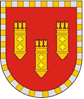 АДМИНИСТРАЦИЯ АЛАТЫРСКОГО МУНИЦИПАЛЬНОГО ОКРУГАЧУВАШСКОЙ РЕСПУБЛИКИПОСТАНОВЛЕНИЕ06.03. 2023 №  266г. АлатырьУЛАТӐР МУНИЦИПАЛИТЕТ ОКРУГӖН АДМИНИСТРАЦИЙӖЧӐВАШ РЕСПУБЛИКИНЙЫШĂНУ06.03.2023 №  266Улатӑр г.направить в форме электронного документа в Личный кабинет на Едином портале государственных и муниципальных услуг/РПГУвыдать на бумажном носителе при личном обращении в уполномоченный орган государственной власти, орган местного самоуправления, организацию либо в МФЦ, расположенном по адресу: ________________________________________направить на бумажном носителе на почтовый адрес:______________________________________________________________________Указывается один из перечисленных способов(дата)(подпись)Признак заявителя Значения признака заявителя 
Статус заявителя   1физические лица, индивидуальные предприниматели, юридические лица, любо их представители желающие оформить земельные участки, находящиеся в муниципальной собственности, либо государственная собственность на которые не разграничена, без проведения торговЦель обращения 1предоставление земельных участков, находящихся в муниципальной собственности, либо земельных участков, государственная собственность на которые не разграничена, без проведения торгов (заключение договора аренды либо договора купли-продажи земельного участка, заключение договора безвозмездного пользования земельным участком,  постановление о предоставлении земельного участка, находящегося в муниципальной собственности, либо земельного участка, государственная собственность на который не разграничена, в постоянное (бессрочное) пользование)Цель обращения 2исправление допущенных опечаток и ошибок в выданных в результате предоставления муниципальной услуги документах